Historial deportivo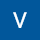 Hola Rafael, buenos días.Tal como me pediste, te adjunto nuestro historial de resultados deportivos.  De todos modos, te hago un breve resumen de nuestros inicios, ya que es bonito recordar todas estas cosas que hemos vivido contigo:Nuestra primera competición de kata fue en el año 2003, en que participamos en el campeonato de Madrid con el Kodokan Goshin Jitsu, quedando en cuarta posición.Al año siguiente, 2004, participamos con el Kime no Kata, quedando en tercera posición en el Campeonato de Madrid, y consiguiendo nuestra primera clasificación para el Campeonato de España, que ese año se celebró en Toledo. Allí obtuvimos el cuarto puesto a nivel nacional.El año 2005 fue el año de nuestra primera medalla nacional. Quedamos segundos en el campeonato de Madrid, y terceros en el Campeonato de España, celebrado en Manzanares (Ciudad Real).A partir de ese momento hemos sacado medalla en todos los Campeonatos de España celebrados hasta hoy. Primero fueron los bronces, después las platas, y finalmente los oros.La primera competición a nivel internacional fue en el Campeonato de Europa del año 2010, celebrado en Pordenone (Italia), donde obtuvimos la medalla de plata.  Y nuestra primera participación en un Campeonato del Mundo fue dos años mas tarde, en 2012, también en Pordenone (Italia), donde conseguimos el diploma de quinto puesto mundial.Y desde entonces hasta ahora, han sido muchas las alegrías y satisfacciones, gracias a tus consejos y a tus enseñanzas, además de la ayuda de nuestro maestro Joan y de nuestros compañeros Toni y Pedro, que nos han permitido crecer, formarnos y mejorar hasta llegar a este año tan bonito, lleno de premios y reconocimientos, y que han hecho que nuestra retirada de la competición, que en muchos casos es amarga, en nuestro caso ha sido en un momento muy dulce y que siempre recordaremos.Un fuerte abrazo, MAESTRO.Antoni Vicens  Siquier23 dic 2023, 15:49 (hace 22 horas)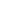 